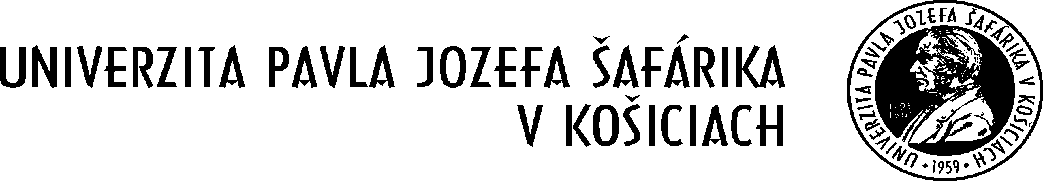 ZMLUVA O ZDRUŽENEJ DODÁVKE ELEKTRINY, DISTRIBÚCII ELEKTRINY A PREVZATIA ZODPOVEDNOSTI ZA ODCHÝLKUuzavretá v zmysle ustanovení vyhlášky Úradu pre reguláciu sieťových odvetví č. 24/2013, ktorou sa ustanovujú pravidlá pre fungovanie vnútorného trhu s elektrinou a pravidlá pre fungovanie vnútorného trhu s plynom v znení neskorších predpisov v spojení s § 269 ods. 2 zákona č. 513/1991 Zb. Obchodný zákonník, v znení neskorších predpisov (ďalej „Zmluva“)Článok I. Identifikačné údaje Zmluvných stránOdberateľ: 		Názov: 				Univerzita Pavla Jozefa Šafárika v KošiciachSídlo: 				Šrobárova 2, 041 80 Košice	Štatutárny orgán:       		prof. RNDr. Pavol Sovák, CSc. – rektorIČO:				00 397 768IČ DPH:				SK2021157050Zástupcovia na rokovanie vo veciachzmluvných: 		           JUDr. Zuzana Gažovátechnických:                               Maroš KvitkovskýBankové spojenie:		Štátna pokladnica BratislavaIBAN:				SK48 8180 0000 0070 0024 1770SWIFT: 				SPSRSKBAtel. kontakt:			055/234 1110e-mail:				maros.kvitkovsky@upjs.sk e-mail na zasielanie faktúr:        uvedený v čl. IV bod 4.12 Zmluvy(ďalej len „Odberateľ“)Dodávateľ: Názov: 				.......................................................Sídlo: 				..................................................Štatutárny orgán:			..................................................IČO:				..................................................IČ DPH:				..................................................Zástupcovia na rokovanie vo veciachzmluvných: 			..................................................technických:			..................................................Zapísaná:			..................................................Bankové spojenie:		..................................................IBAN:				..................................................SWIFT: 				..................................................tel. kontakt:			...............................e-mail:				...............................(ďalej „Dodávateľ“)(ďalej spolu len „Zmluvné strany“)Článok II. Predmet ZmluvyPredmetom Zmluvy je úprava práv a povinností Zmluvných strán pri dodávaní elektriny vymedzenej množstvom a časovým priebehom výkonu, pri prevzatí zodpovednosti za odchýlku a pri zabezpečení distribúcie elektriny do Zmluvou vymedzených odberných miest (ďalej aj „OM“) vrátane súvisiacich služieb spojených s dodávkou elektriny. Táto Zmluva, ktorú uzatvára Odberateľ ako verejný obstarávateľ s Dodávateľom ako úspešným uchádzačom zákazky pod spis. č. ...................... vyhlásenej Odberateľom, je výsledkom realizácie verejného obstarávania zadaného v rámci dynamického nákupného systému s názvom „DNS na dodávky zemného plynu a elektrickej energie pre roky 2023, 2024, 2025 a 2026“, vyhláseného oznámením o vyhlásení verejného obstarávania uverejnenom v Úradnom vestníku EÚ pod č. 2023/S 008-017591 dňa 11.01.2023.Dodávateľ sa zaväzuje po dobu platnosti tejto Zmluvy:dodávať elektrinu do OM Odberateľa, pripojených do siete PDS, špecifikovaných v Prílohe č. 1 Zmluvy za podmienok dohodnutých v Zmluve,v prípade záujmu Odberateľa, dodávať Odberateľovi elektrinu do OM Odberateľa, pripojených do siete PDS a neuvedených v Prílohe č. 1 tejto Zmluvy (doplnených OM), od vzájomne dohodnutého dňa ich doplnenia do dohodnutého dňa skončenia dodávky elektriny,prevziať zodpovednosť za odchýlku Odberateľa voči zúčtovateľovi odchýlky pre OM podľa tejto Zmluvy odo dňa vzniku povinnosti dodávať Odberateľovi elektrinu pre dané OM až do dohodnutého dňa skončenia dodávky elektriny,zabezpečiť pre Odberateľa distribúciu elektriny a ostatné služby (administrácia zmien veľkosti a typu rezervovanej kapacity (ďalej len „RK“), sadzby) spojené s dodávkou elektriny (ďalej len „distribučné služby“ v príslušnom gramatickom tvare) od príslušného prevádzkovateľa distribučnej sústavy,garantovať kontinuitu dodávky elektrickej energie po celú dobu plnenia Zmluvy o združenej dodávke elektriny, ako aj pri zmene Dodávateľa elektriny, okrem vyššej moci, plánovaných odstávok a vzniknutých porúch, garantovať dostupnosť osobného zástupcu Dodávateľa pre operatívne riešenie technických problémov (meno a telefonický kontakt),spĺňať ďalšie požiadavky Odberateľa určené v tejto Zmluve a jej Prílohe.Odberateľ sa zaväzuje odobrať od Dodávateľa elektriny v dohodnutom množstve a čase podľa podmienok dohodnutých v tejto Zmluve a zaplatiť Dodávateľovi za dodávku elektriny a za distribučné služby cenu podľa podmienok uvedených v tejto Zmluve a v súlade s predpismi na základe uplatnenia regulovaného prístupu k distribučnej sústave.Pre zmluvné obdobie od (01.05.2023) do (30.06.2024) sa zmluvné strany dohodli na zmluvnom množstve (ZM), ktoré sa rovná súčtu zmluvného množstva dohodnutých pre príslušné OM uvedené v prílohe č. 1 tejto zmluvy, nasledovne:Článok III. Dodávka elektrinyDodávateľ sa zaväzuje, že bude Odberateľovi dodávať predmet Zmluvy nepretržite od 01.05.2023 00:00 hod – 30.06.2024 23:59:59 hod. a za podmienok uvedených v tejto Zmluve.Celkové predpokladané zmluvné množstvo (ďalej aj „ZM“) dodávanej elektriny za zmluvné obdobie je 2 895,96 MWh jednotlivé množstvá podľa OM sú uvedené v Prílohe č. 1 tejto Zmluvy. Zmluvné strany sa dohodli na záväzku odberu elektriny v rozsahu + -10 % z predpokladaného zmluvného množstva za všetky OM súhrnne.Odberateľ si vyhradzuje právo meniť počty OM v závislosti od jeho reálnych potrieb alebo pri vzniku okolností, ktoré Odberateľ nemohol pri podpise tejto Zmluvy predvídať. K zmenám počtu OM môže dôjsť: pri zriadení nových OM formou oznámenia Odberateľa doručeného Dodávateľovi písomne v listinnej podobe, pričom na nové odberné miesta sa budú automaticky vzťahovať ustanovenia tejto Zmluvy,pri ukončení odberu z OM formou čiastočného odstúpenia od tejto Zmluvy s výpovednou lehotou jeden kalendárny mesiac, pričom výpovedná lehota začína plynúť prvým dňom mesiaca nasledujúceho po mesiaci, v ktorom bolo čiastočné odstúpenie Dodávateľovi doručené písomne v listinnej podobe. Dodávateľ nemá v prípade takéhoto čiastočného odstúpenia právo uplatňovať si žiadne sankcie ani iné finančné kompenzácie voči Odberateľovi.Celkové množstvo elektriny je definované ako spoločné zmluvné množstvo dodanej elektriny, ktoré sa Dodávateľ zaväzuje dodať do OM Odberateľa. Dodávateľ je povinný toto ZM dodanej elektriny zabezpečiť.Dodávka elektriny sa uskutoční iba na základe platne uzatvorenej Zmluvy o združenej dodávke elektriny. V prípade neuzavretia platnej Zmluvy o združenej dodávke elektriny sa odber elektriny považuje za neoprávnený odber elektriny podľa § 46 ods. 1 písm. a) bod 2 zákona č. 251/2012 Z. z. o energetike a o zmene a doplnení niektorých zákonov v znení neskorších predpisov (ďalej len „zákon o energetike“). Za neoprávnený odber elektriny sa podľa § 46 ods. 1 písm. a) bod 2 zákona o energetike tiež považuje odber elektriny v rozpore s touto Zmluvou.Dodávka elektriny je splnená prechodom elektriny určeným meradlom spĺňajúcim všetky platné technické normy a pravidlá. Dodávateľ je povinný plniť záväzky vyplývajúce z tejto Zmluvy, ak je Odberateľ pripojený k distribučnej sústave prevádzkovateľa distribučnej sústavy.Článok IV. Určenie ceny a platobných podmienokOdberateľ je povinný zaplatiť Dodávateľovi cenu za dodávku elektriny a súvisiace plnenia (ďalej len „Cena“) pozostávajúcu z týchto položiek:cena za dodávku silovej energie,cena za distribúciu a prenos elektriny,spotrebná daň a daň z pridanej hodnoty (ďalej len „DPH“).Jednotková cena za dodávku silovej elektrickej energie bola dohodnutá zmluvnými stranami na obdobie platnosti Zmluvy vo výške: (.................) EUR / 1MWh.Dodávateľ preberá zodpovednosť za odchýlky v plnom rozsahu.Vyhodnotenie odberu elektriny sa uskutoční za každé odberné miesto ku koncu kalendárneho roka. Odberateľ deklaruje, že ak nenastanú nepredvídané okolnosti, tak bude odoberať minimálne 90% a maximálne 110% objednanej elektriny. Ceny za dodávku silovej energie, uvedené v tejto Zmluve neobsahujú spotrebnú daň z elektriny (ďalej len „SpD") podľa zákona č. 609/2007 Z. z. o spotrebnej dani z elektrickej energie, uhlia a zemného plynu a o zmene a doplnení zákona č. 98/2004 Z. z. o spotrebnej dani z minerálneho oleja v znení neskorších predpisov, DPH podľa zákona č. 222/2004 Z. z. o dani z pridanej hodnoty v znení neskorších predpisov (ďalej len „zákon o dani z pridanej hodnoty") a poplatky za distribučné služby.K cenám za dodávku silovej energie sa pri fakturácii pripočítava SpD v sadzbách platných ku dňu uskutočnenia zdaniteľného plnenia a DPH v súlade s účinným zákonom o dani z pridanej hodnoty v sadzbách platných ku dňu uskutočnenia zdaniteľného plnenia a poplatky za distribučné služby.Platby za distribučné služby sú predmetom regulácie zo strany Úradu pre reguláciu sieťových odvetví (ďalej len „ÚRSO“).Ak dôjde k zmene regulovaných cien na základe zmeny cenového rozhodnutia ÚRSO počas zmluvného obdobia, Dodávateľ je povinný účtovať Odberateľovi ceny v súlade s podmienkami príslušného nového cenového rozhodnutia ÚRSO.Úhrady uskutočňuje Odberateľ bezhotovostným platobným stykom na účet Dodávateľa uvedenom v záhlaví Zmluvy. Odberateľ bude v platobnom styku používať variabilný symbol uvedený v príslušnej faktúre.Vyúčtovanie dohodnutej dodávky elektrickej energie v rátane dohodnutých distribučných služieb, ktoré sú predmetom zmluvy, sa bude vykonávať na základe výsledkov meraní skutočne dodanej elektrickej energie k poslednému dňu príslušného kalendárneho mesiaca bez poskytnutia mesačných záloh.Vyúčtovacie faktúry budú doručené odberateľovi do 15. dňa mesiaca nasledujúceho po kalendárnom mesiaci, za ktorý je faktúra vystavená, elektronickou poštou na adresu odberateľa uvedenú v ods. 4.14 tohto článku zmluvy.Dodávka elektriny a distribučné služby sú v zmysle zákona o dani z pridanej hodnoty považované za opakované dodanie tovaru a služby v mesačne sa opakujúcich lehotách. Vyúčtovacie faktúry sa vystavujú spoločne za dodávku elektriny a distribučné služby tak, aby obsahovali minimálne (elektronická aj listinná verzia):číslo zmluvy,skutočnú spotrebu,identifikáciu odberných miest,počiatočný a konečný stav elektromeru,fakturované položky za dodávku elektrickej energie, prepravu, distribúciu a regulované položky,sumár spotreby a ceny za každé odberné miesto osobitne, dátum splatnosti,označenie peňažného ústavu a číslo účtu, na ktorý je potrebné realizovať úhraduúdaje podľa § 74 zákon o dani z pridanej hodnoty.Zmluvné strany sa dohodli, že Dodávateľ bude v súlade s ust. § 71 ods. 1 písm. b) zákona o dani z pridanej hodnoty vydávať  a odosielať a Odberateľ prijímať všetky daňové doklady vo formáte PDF (jeden PDF súbor pre jednu faktúru vrátane príloh) prostredníctvom elektronickej pošty, a to z odosielajúcej e-mailovej adresy Dodávateľa: .............................. (doplní uchádzač) na obidve prijímajúce e-mailové adresy Odberateľa: rek-faktura@upjs.sk; maros.kvitkovsky@upjs.sk. Dodávateľ je povinný zabezpečiť vierohodnosť pôvodu, neporušiteľnosť obsahu a čitateľnosť faktúr.Splatnosť faktúry je 30 kalendárnych dní od dátumu jej doručenia Odberateľovi. Ak pripadne deň splatnosti na deň pracovného voľna, dňom splatnosti je najbližší nasledujúci pracovný deň.Úhradou sa rozumie pripísanie sumy na účet Dodávateľa s uvedením správneho variabilného symbolu uvedeného na faktúre.Ak Odberateľ neuhradí faktúru v lehote splatnosti, Dodávateľ Odberateľovi zašle bezplatne písomnú upomienku, v ktorej označí deň vystavenia faktúry, jej splatnosť a celkovú čiastku po lehote splatnosti.Zmenu bankového spojenia a čísla účtu Zmluvných strán bude možno uskutočniť iba písomným oznámením jednej zmluvnej strany preukázateľne doručeným druhej zmluvnej strane najneskôr spolu s príslušnou faktúrou, resp. pred doručením vyúčtovacej faktúry.V prípade omeškania s platením ceny za dodávku elektriny a súvisiacich plnení je Odberateľ povinný zaplatiť Dodávateľovi úrok z omeškania vo výške 0,01% denne z dlžnej sumy odo dňa omeškania až do zaplatenia.Ak Odberateľ počas trvania zmluvy odoberie menej ako ZM uvedené v článku III ods. 3.2 zmluvy znížené o spodnú tolerančnú odchýlku (t.j. menej ako 2 606,36 MWh) Odberateľ požiada Dodávateľa o zníženie ZM, ak predpokladá celkový odber menší ako je spodná tolerančná odchýlka ZM, a to najneskôr v predchádzajúcom mesiaci, v ktorom sa ukončí trvanie zmluvy. Ak sa zmluvné strany dohodnú dodatkom na znížení ZM, oprávnenie Dodávateľa na nacenenie neodobratej elektriny podľa tohto bodu sa neuplatní. Pre dodatok o znížení ZM bude na základe aktuálnych trhových podmienok na dennom trhu s elektrinou možné dohodnúť samostatnú cenu za neodobrané množstvo elektriny do spodnej tolerančnej odchýlky podľa ceny elektriny na krátkodobom trhu organizovaný spoločnosťou OKTE, a.s. (Organizátor krátkodobého trhu s elektrinou), pričom táto  cena elektriny pre príslušné obdobie môže byť určená maximálne z hodnoty aritmetického priemeru cien Indexu Off-peak za príslušné vyhodnocované obdobie uvedené na http://www.okte.sk/sk/kratkodoby-trh/zverejnenie-udajov/celkove-vysledky-dt.aspx. V prípade, ak sa neuzavrie dodatok do skončenia zmluvného obdobia,  je Dodávateľ oprávnený zvýšiť cenu za dodávku elektriny za každú odobratú MWh nasledovne:Cz=((MinO-SO)×(C-PO))/SOkde: Cz - maximálne zvýšenie ceny za skutočne odobraté množstvo elektriny (EUR/MWh)MinO - Minimálny zmluvný odber (MWh)SO - skutočne odobraté množstvo elektriny (MWh)C - cena podľa bodu 4.2. tohto článku (EUR/MWh)PO - aritmetický priemer cien Index Off-peak za príslušné vyhodnocované obdobie.Ak je výsledok výpočtu (C - PO) záporný, nemá Dodávateľ právo na zvýšenie ceny za dodávku elektriny podľa tohto bodu.Ak odberateľ vo vyhodnocovanom období odoberie viac ako ZM uvedené v článku III ods. 3.2 zmluvy zvýšené o hornú tolerančnú odchýlku (t.j. viac ako 3 185,56 MWh, Odberateľ požiada Dodávateľa o zvýšenie ZM, ak predpokladá odber prevyšujúci ZM zvýšené o hornú tolerančnú odchýlku, a to najneskôr v mesiaci, v ktorom odoberie ZM. Ak sa zmluvné strany dohodnú dodatkom na zvýšení ZM, oprávnenie Dodávateľa na zvýšenie ceny podľa tohto bodu sa neuplatní. Pre dodatok o zvýšení ZM bude na základe aktuálnych trhových podmienok na dennom trhu s elektrinou možné dohodnúť samostatnú cenu za naviac odobrané množstvo elektriny nad hornú tolerančnú odchýlku podľa ceny elektriny na krátkodobom trhu organizovaný spoločnosťou OKTE, a.s. (Organizátor krátkodobého trhu s elektrinou) pričom táto  cena elektriny pre príslušné obdobie môže byť určená maximálne z hodnoty aritmetického priemeru cien Indexu Base za príslušné vyhodnocované obdobie uvedené na http://www.okte.sk/sk/kratkodoby-trh/zverejnenie-udajov/celkove-vysledky-dt.aspx. V prípade, ak sa neuzavrie dodatok do skončenia zmluvného obdobia, je Dodávateľ oprávnený fakturovať za každú MWh rozdielu medzi skutočne odobratým množstvom a maximálnym zmluvným odberom  definovaným hornou tolerančnou odchýlkou cenu podľa bodu 4.2 zvýšenú nasledovne:Cz=((SO-MaxO)×(PP-C))/SO kde:Cz - maximálne zvýšenie ceny za skutočne odobraté množstvo elektriny (EUR/MWh)SO - skutočne odobraté množstvo elektriny (MWh)MaxO - Maximálny odber (MWh)PP - aritmetický priemer cien Index Base za príslušné vyhodnocované obdobie. Index Base je zverejnený na https://www.okte.sk/sk/kratkodoby-trh/zverejnenie-udajov/celkove-vysledky-dt.C - cena podľa bodu 2.1 tohto článku (EUR/MWh)Ak je výsledok výpočtu (PP - C) záporný, nemá Dodávateľ právo na zvýšenie ceny za dodávku elektriny podľa tohto bodu.Článok V. Doba platnosti ZmluvyZmluva nadobúda platnosť dňom jej podpisu oprávnenými zástupcami oboch Zmluvných strán a účinnosť  odo dňa nasledujúceho po dni jej zverejnenia v Centrálnom registri zmlúv Úradu vlády Slovenskej republiky.Zmluva sa uzatvára na dobu určitú, a to do 30.06.2024 do 23:59:59 hod.Článok VI. Distribučné službyDodávateľ počas zmluvného obdobia zabezpečí Odberateľovi distribučné služby do odberných miest Odberateľa podľa tejto Zmluvy a za podmienok uvedených v tejto Zmluve.Dodávateľ sa zaväzuje zabezpečiť distribučné služby do OM Odberateľa do výšky ich maximálnej rezervovanej kapacity (ďalej len „MRK“) dojednanej s príslušným prevádzkovateľom distribučnej sústavy (ďalej len „PDS“). Distribučné služby sa uskutočňujú v súlade s platnými všeobecne záväznými právnymi predpismi, Prevádzkovým poriadkom príslušného PDS a v kvalite podľa Technických podmienok PDS.Dodávateľ sa zaväzuje zabezpečiť rezervované kapacity (ďalej len „RK“) pre odberné miesta Odberateľa. Prekročenie dohodnutej RK sa bude riešiť v súlade s Prevádzkovým poriadkom PDS a platným cenovým rozhodnutím ÚRSO.Odberateľ môže požiadať Dodávateľa o úpravu dohodnutej RK, najviac však do výšky MRK, zaslaním písomnej žiadosti na adresu Dodávateľa, alebo na kontaktnú e-mailovú adresu uvedenú na faktúre a doručenú najneskôr 5 pracovných dní pred stanovenou lehotou uvedenou v podmienkach príslušného PDS.Distribučné sadzby pre odberné miesta Odberateľa sú uvedené v Prílohe č. 1 Zmluvy.Dohodnutý účinník je 0,95-1,00.Dodávateľ účtuje Odberateľovi cenu za distribučné služby v súlade s platnými cenovými rozhodnutiami ÚRSO, vzťahujúcimi sa na distribučné služby poskytované PDS podľa sadzby dohodnutej v tejto Zmluve.Dodávateľ účtuje Odberateľovi ostatné služby súvisiace s distribúciou elektriny podľa platného cenníka služieb distribúcie príslušného PDS (ďalej aj „cenník služieb distribúcie").Cenové rozhodnutia ÚRSO a cenník služieb distribúcie sú uverejnené na internetovej stránke príslušného PDS.Článok VII.Kvalita dodávkyKvalita dodávanej elektriny a distribučných služieb nemusí byť dodržaná, ak:Odberateľ odoberá elektrinu s iným účinníkom ako je dohodnuté v tejto Zmluve,Odberateľ prekračuje hranice prípustného negatívneho spätného pôsobenia na sústavu (verejný rozvod elektriny) stanovené technickými predpismi,Odberateľ prekračuje MRK,ide o stav núdze,vzniknú, alebo sa odstraňujú havárie a poruchy na energetických zariadeniach.Odberateľ je zodpovedný za riadny stav odberného zariadenia a za dodržiavanie predpisov na zaistenie bezpečnosti technických zariadení.Odberateľ sa zaväzuje dodržiavať všetky povinnosti Odberateľa podľa zákona o energetike, pravidiel trhu s elektrinou, Prevádzkového poriadku PDS a ostatných príslušných všeobecne záväzných právnych predpisov.Odberateľ sa zaväzuje riadiť sa podmienkami v Zmluve, Prevádzkovým poriadkom príslušného PDS, Technickými podmienkami a dodržiavať podmienky pripojenia k distribučnej sústave.Odberateľ sa zaväzuje v prípade stavu núdze postupovať podľa príslušných právnych predpisov - a to § 20 zákona o energetike a vyhlášky MH SR č. 416/2012 Z. z., ktorou sa ustanovujú podrobnosti o postupe pri uplatňovaní obmedzujúcich opatrení pri stave núdze a o opatreniach zameraných na odstránenie stavu núdze v elektroenergetike a podrobnosti o postupe pri vyhlasovaní krízovej situácie a jej úrovne, o vyhlasovaní obmedzujúcich opatrení v plynárenstve pre jednotlivé kategórie odberateľov plynu, o opatreniach zameraných na odstránenie krízovej situácie a o spôsobe určenia obmedzujúcich opatrení v plynárenstve a opatrení zameraných na odstránenie krízovej situácie, v znení neskorších predpisov.Článok VIII. Meranie množstva odobratej elektrinyMontáž, pripojenie alebo výmenu určeného meradla zabezpečí Dodávateľ po splnení ustanovených technických podmienok merania elektriny príslušného PDS. Druh, počet, veľkosť a umiestnenie určeného meradla a ovládacích zariadení určuje PDS v zmysle zákona o energetike. Úpravy na umiestnenie určeného meradla zabezpečuje Odberateľ na vlastné náklady.Odber elektriny sa meria určeným meradlom (v zmysle zákona č. 157/2018 Z. z. o metrológii o zmene a doplnení niektorých zákonov v znení neskorších predpisov).Meranie elektriny a odpočty určeného meradla vrátane vyhodnocovania, odovzdávania výsledkov merania a ostatných informácií potrebných pre vyúčtovanie dodávky elektriny a Distribučných služieb vykonáva PDS. Odpočet určeného meradla sa vykonáva v súlade s Prevádzkovým poriadkom. Dodávateľ fakturuje dodávku elektriny a Distribučné služby na základe týchto údajov. V prípade poruchy určeného meradla, alebo fakturácie s nesprávnou konštantou má Dodávateľ právo upraviť fakturačné hodnoty podľa údajov, ktoré Dodávateľ dostane od PDS.Odberateľ je povinný starať sa o určené meradlo tak, aby neprišlo k jeho poškodeniu alebo odcudzeniu a sleduje jeho riadny chod. Všetky poruchy na určenom meradle, vrátane porušenia zabezpečenia proti neoprávnenej manipulácii, ktoré Odberateľ zistí, je povinný bezodkladne ohlásiť Dodávateľovi.Pri pochybnostiach o správnosti údajov určeného meradla môže Odberateľ písomne požiadať Dodávateľa o zabezpečenie jeho preskúšania. Dodávateľ je povinný do 30 dní zabezpečiť preskúšanie určeného meradla. Ak sa na určenom meradle nezistila chyba, uhradí Odberateľ náklady spojené s jeho preskúšaním a výmenou podľa platného cenníka služieb distribúcie príslušného PDS.Odberateľ sa zaväzuje umožniť prístup PDS k odbernému elektrickému zariadeniu a určenému meradlu v súlade s Prevádzkovým poriadkom a zákonom o energetike na účel vykonania kontroly, výmeny, odobratia určeného meradla alebo zistenia odobratého množstva elektriny.Dôvody výmeny určeného meradla môžu byť najmä:výmena určeného meradla z dôvodu uplynutia času platnosti overenia,výmena určeného meradla pri požiadavke na preskúšanie určeného meradla,výmena určeného meradla z dôvodu poruchy na určenom meradle,výmena určeného meradla z dôvodu zmeny zmluvných podmienok.Dodávateľ je povinný doručiť Odberateľovi údaje o spotrebe elektriny za predchádzajúci rok elektronickou formou prostredníctvom e-mailu na adresu Odberateľa uvedenú v čl. I tejto Zmluvy, v detaile podľa požiadaviek Odberateľa (najmä EIC, ČOM, adresa miesta spotreby, spotreba spolu, spotreba VT, spotreba NT, celková cena bez DPH, celková cena s DPH k najneskôr do 15.1. nasledujúceho roku.Dodávateľ zabezpečí prístup k elektronickým faktúram a ďalším informáciám o spotrebe odberných miest (najmä profily štvrťhodinových výkonov – činný výkon, jalový odber, jalová dodávka) v internetovej aplikácii Dodávateľa.Článok IX. Obmedzenie alebo prerušenie dodávky a distribúcie elektrinyOdberateľ berie na vedomie, že PDS je oprávnený obmedziť alebo prerušiť distribučné služby v nevyhnutnom rozsahu a na nevyhnutnú dobu v prípadoch ustanovených v § 28 ods. 1 písm. g) zákona o energetike a v príslušných ustanoveniach Prevádzkového poriadku PDS. Počas takéhoto prerušenia alebo obmedzenia nie je Dodávateľ povinný dodávať elektrinu a zabezpečovať distribučné služby. V uvedených prípadoch nemá Odberateľ nárok na náhradu preukázateľne vzniknutej škody (skutočnej škody a ušlého zisku), s výnimkou prípadov, keď škoda vznikla zavinením PDS.PDS informuje Odberateľa o plánovanom obmedzení alebo prerušení distribučných služieb v súlade so zákonom o energetike a Prevádzkovým poriadkom PDS. V prípade prerušenia, alebo obmedzenia distribučných služieb z dôvodu poruchy na dotknutom odbernom mieste Odberateľa, je Odberateľ povinný informovať príslušnú PDS prostredníctvom autorizovanej osoby poverenej PDS. V prípade odstúpenia od tejto Zmluvy zo strany Dodávateľa alebo Odberateľa je Dodávateľ oprávnený zabezpečiť ukončenie dodávky elektriny a distribučných služieb odpojením odberného miesta ku dňu zániku Zmluvy.Článok X. ReklamácieDodávateľ je povinný dodržiavať štandardy kvality (Vyhláška URSO č. 236/2016 Z. z., ktorou sa ustanovujú štandardy kvality prenosu elektriny, distribúcie elektriny a dodávky elektriny).Ak sa stane chyba alebo omyl pri fakturácii, majú Zmluvné strany nárok na vzájomné vyrovnanie rozdielu. Ak Odberateľ zistí chybu vo faktúre, bez zbytočného odkladu zašle Dodávateľovi písomnú žiadosť o overenie správnosti vyúčtovania platby s uvedením reklamovaných skutočností a priložením podkladov potrebných na prešetrenie reklamácie. Dodávateľ overí správnosť vyúčtovania platby za dodanú elektrinu a distribučné služby a v prípade opodstatnenosti reklamácie odstráni zistené nedostatky vo vyúčtovaní vystavením opravnej faktúry v lehote 30 dní odo dňa doručenia žiadosti Odberateľa. Ak chybu zistí Dodávateľ, bezodkladne vyhotoví opravnú faktúru.Odberateľ má právo písomne reklamovať aj iné chyby, ku ktorým došlo pri realizácii tejto Zmluvy.Dodávateľ reklamáciu prešetrí a výsledok prešetrenia písomne oznámi Odberateľovi v lehote do 30 dní od doručenia reklamácie, pokiaľ zo štandardov kvality alebo iného všeobecne záväzného právneho predpisu nevyplýva iná lehota. Pokiaľ si prešetrenie reklamácie vyžaduje súčinnosť tretej strany, môže Dodávateľ predĺžiť lehotu na vybavenie reklamácie o ďalších najviac 30 dní.Článok XI.Náhrada škodyAk poruší niektorá zo Zmluvných strán povinnosti vyplývajúce zo Zmluvy, má poškodená zmluvná strana právo na náhradu preukázateľne vzniknutej škody, okrem prípadov, keď škody boli spôsobené obmedzením alebo prerušením dodávky elektriny a Distribučných služieb v súlade so zmluvou, zákonom o energetike a ostatnými všeobecne záväznými právnymi predpismi alebo okrem prípadu, ak škoda má pôvod v okolnostiach vylučujúcimi zodpovednosť za škodu podľa § 374 Obchodného zákonníka.Dodávateľ nezodpovedá za vzniknuté škody ani za ušlý zisk, ak je dodávka elektriny zabezpečená cez cudzie zariadenie a nedodanie elektriny je spôsobené poruchou alebo inou udalosťou na tomto zariadení. Dodávateľ tiež nezodpovedá za škody spôsobené nedodaním elektriny, ktoré vznikli pri zabezpečovaní povinností vo všeobecnom hospodárskom záujme v zmysle príslušných ustanovení zákona o energetike, ako aj za škody vzniknuté v súvislosti so stavom núdze v zmysle § 20 zákona o energetike.Odberateľ zodpovedá za škodu spôsobenú neoprávneným odberom v súlade so Zmluvou, zákonom o energetike a príslušnými všeobecne záväznými právnymi predpismi.Odberateľ s Dodávateľom sa budú navzájom informovať o všetkých skutočnostiach, ktoré by mohli viesť ku vzniku škôd a vyvinú maximálne úsilie pri ich odvracaní.Článok XII. Okolnosti vylučujúce zodpovednosťZmluvné strany nie sú zodpovedné za škody, ktoré vzniknú druhej zmluvnej strane z dôvodu okolností vylučujúcich zodpovednosť. Za okolnosti vylučujúce zodpovednosť sa považuje prekážka, ktorá nastala nezávisle od vôle povinnej strany a bráni jej v splnení povinnosti a záväzkov podľa Zmluvy, ak nemožno rozumne predpokladať, že by povinná strana túto prekážku alebo jej následky odvrátila alebo prekonala a ďalej, že by v čase podpísania tejto Zmluvy túto prekážku predvídala. Za okolnosti vylučujúce zodpovednosť sa považujú najmä nepredvídateľné prírodné udalosti – živelné pohromy, vojna, teroristická akcia, blokáda, štrajk postihujúci možnosť plnenia povinností zmluvnej strany, rozhodnutie štátnych orgánov, zmeny právnych predpisov, stavy núdze podľa § 20 zákona o energetike a pod.Dodávateľ nie je zodpovedný za vzniknuté škody spôsobené okolnosťami vylučujúcimi zodpovednosť u osoby, ktorá je voči Dodávateľovi Dodávateľom alebo dopravcom elektriny a tieto okolnosti spôsobujú, že plnenie povinnosti Dodávateľa, vyplývajúcich z tejto Zmluvy, je nemožné.Každá zo Zmluvných strán je povinná bez zbytočného odkladu písomnou formou (listovou zásielkou, elektronicky prostredníctvom e-mailu alebo faxom) vyrozumieť druhú zmluvnú stranu o okolnostiach vylučujúcich zodpovednosť tejto zmluvnej strany s uvedením dôvodov a predpokladanej doby trvania takýchto okolností. Správa zaslaná prostredníctvom e-mailu alebo faxom musí byť bezodkladne potvrdená doporučeným listom. Rovnakým spôsobom bude druhá zmluvná strana informovaná o skončení tejto situácie a pokiaľ bude o to požiadaná, predloží dôveryhodný dôkaz o existencii tejto skutočnosti. Zmluvná strana, odvolávajúca sa na okolnosti vylučujúce zodpovednosť, je povinná poskytnúť druhej zmluvnej strane možnosť preveriť existenciu dôvodov vylučujúcich zodpovednosť.Zmluvná strana stráca právo na uplatnenie nárokov spojených s udalosťami majúcimi podľa Zmluvy charakter vyššej moci, pokiaľ bez zbytočného odkladu potom, čo zistila alebo mala zistiť, že došlo k prípadu vyššej moci, neupovedomila o tom druhú stranu.Pri riešení stavov núdze a obmedzujúcich opatreniach zamedzujúcich ich vzniku sú Dodávateľ a Odberateľ povinní postupovať v zmysle všeobecne záväzných právnych predpisov, Technických podmienok PDS a odberových stupňov.Porušenie regulačných podmienok zo strany Odberateľa počas vyhlásenia obmedzujúcich opatrení pri stavoch núdze tým, že skutočne odobraté denné množstvo elektriny Odberateľom prekročí denný nárok stanovený na základe obmedzujúcich odberových stupňov a vykurovacích kriviek, bude posudzované podľa ustanovení všeobecne záväzných právnych predpisov o neoprávnenom odbere.Článok XIII. Ochrana dôverných informácií a obchodného či iného tajomstvaZmluvné strany sa zaväzujú, že pri realizácii Zmluvy a jej dodatkov budú chrániť a utajovať pred nepovolanými osobami dôverné informácie a skutočnosti tvoriace obchodné tajomstvo (ďalej len „dôverné informácie“). Za dôverné informácie sa pre účely Zmluvy považujú také informácie a skutočnosti, ktoré nie sú všeobecne a verejne známe a ktoré svojím zverejnením môžu spôsobiť škodlivý následok pre ktorúkoľvek zmluvnú stranu, alebo ktoré niektorá zo Zmluvných strán ako dôverné označila. Dôverné informácie môžu byť poskytnuté tretím osobám len s písomným súhlasom dotknutej zmluvnej strany, ak sa nejedná o prípad, kedy je zmluvná strana povinná tak urobiť zo zákona, či iného všeobecne záväzného právneho predpisu. Dotknutá zmluvná strana taký súhlas bez zbytočného odkladu vydá, ak je to nevyhnutné pre realizáciu tejto Zmluvy, alebo jej dodatkov a tretia osoba poskytne dostatočné garancie, že nedôjde k vyzradeniu dôverných informácií. Za tretie osoby, podľa tohto ustanovenia, nie sú považovaní určení zamestnanci (pracovníci) Zmluvných strán oprávnení ku styku s dôvernými informáciami vo väzbe na Zmluvu a právni zástupcovia Zmluvných strán. Povinnosť ochrany podľa tohto článku sa nevzťahuje na podnikateľské zoskupenia každej zo Zmluvných strán v zmysle Obchodného zákonníka.Článok XIV. Ukončenie ZmluvyTáto Zmluva zaniká po uplynutí zmluvne dohodnutého času dodávania predmetu Zmluvy.Zmluvu možno predčasne ukončiť dohodou Zmluvných strán, k platnosti ktorej sa vyžaduje písomná forma.Každá zo Zmluvných strán je oprávnená od Zmluvy odstúpiť v prípade podstatného porušenia Zmluvy, a to písomným oznámením o odstúpení zaslanom druhej Zmluvnej strane. Následky odstúpenia od Zmluvy nastanú dňom doručenia oznámenia o odstúpení od Zmluvy druhej Zmluvnej strane, alebo neskorším dňom uvedeným v tomto písomnom oznámení.Za podstatné porušenie tejto Zmluvy zo strany Odberateľa sa považuje neoprávnený odber elektriny v zmysle zákona o energetike.Za podstatné porušenie Zmluvy zo strany Dodávateľa sa považuje najmä nezabezpečenie dohodnutej dodávky elektriny a distribučných služieb v súlade s podmienkami tejto Zmluvy.Každá zo Zmluvných strán je oprávnená od tejto Zmluvy odstúpiť, akdruhá zmluvná strana podala na seba návrh na vyhlásenie konkurzu,bol návrh na vyhlásenie konkurzu voči druhej zmluvnej strane podaný treťou osobou, pričom dotknutá zmluvná strana je platobne neschopná alebo je v situácii, ktorá odôvodňuje začatie konkurzného konania,bol na majetok druhej zmluvnej strany vyhlásený konkurz,bol návrh na vyhlásenie konkurzu zamietnutý pre nedostatok majetku,druhá zmluvná strana vstúpila do likvidácie.Dodávateľ uvedie na faktúre daň a neodvedie túto daň správcovi dane  v lehote ustanovenej v § 78 ods. 1 zákona o dani z pridanej hodnoty. V prípade odstúpenia od tejto Zmluvy zostávajú zachované práva a povinnosti vyplývajúce zo Zmluvy do dňa účinnosti odstúpenia. Zmluvné strany sú povinné navzájom si vyrovnať všetky pohľadávky a záväzky vyplývajúce z tejto Zmluvy a vzniknuté do dňa účinnosti odstúpenia od tejto Zmluvy.Odstúpenie od Zmluvy alebo jej ukončenie z iného dôvodu sa nedotýka práva na uplatnenie nárokov vyplývajúcich z porušenia Zmluvy, vrátane práva na náhradu škody a práva na zaplatenie zmluvnej pokuty, ďalej zmluvných ustanovení týkajúcich sa voľby práva, riešenia sporov medzi zmluvnými stranami a ostatných ustanovení, ktoré podľa Zmluvy alebo vzhľadom na svoju povahu majú trvať aj po ukončení Zmluvy.V prípade ukončenia tejto Zmluvy sa Odberateľ zaväzuje, že umožní Dodávateľovi vykonať úkony súvisiace s ukončením dodávky elektriny a distribučných služieb vrátane odobratia určeného meradla a odpojenia odberného miesta.Túto Zmluvu je možné vypovedať v súlade s ustanoveniami zákona o energetike, a to aj čiastočne (t. j. napríklad v prípade uvedenom v čl. III bode 3.3. tejto Zmluvy).Článok XV. Všeobecné ustanovenia.Odberateľ vyhlasuje, že je vlastníkom v Zmluve uvedených odberných zariadení pripojených k distribučnej sústave alebo má odberné zariadenia v nájme na základe platnej nájomnej Zmluvy. Odberateľ vyhlasuje, že má vo svojom mene uzatvorenú zmluvu o pripojení odberného zariadenia k distribučnej sústave s miestne príslušným prevádzkovateľom distribučnej sústavy.Dodávateľ prehlasuje, že podniká na základe licencie na predaj elektriny č. ____________  (doplní uchádzač) v znení neskorších zmien vydanej ÚRSO.Článok XVI. Záverečné ustanoveniaAkékoľvek zmeny tejto Zmluvy je možné uskutočniť iba písomne formou dodatkov k Zmluve, po vzájomnej dohode Zmluvných strán.Odberateľ udeľuje svojim podpisom Dodávateľovi výslovný súhlas so zasielaním správ, informácií, potvrdení o doručení správ, urgencií a iných oznámení vo veci Zmluvy a jej plnenia prostredníctvom elektronických prostriedkov, predovšetkým elektronickou poštou, na elektronický kontakt Odberateľa (spravidla na jeho adresu elektronickej pošty, ktorú na tento účel Odberateľ nahlásil Dodávateľovi), pokiaľ má Odberateľ takýto kontakt k dispozícii. Tento súhlas sa vzťahuje aj na zasielanie obchodných oznámení v elektronickej aj v písomnej forme vo veci dodávok elektriny a súvisiacich plnení poskytovaných Dodávateľom Odberateľovi.Odberateľ vyhlasuje, že sú mu známe Technické podmienky PDS platné ku dňu podpisu Zmluvy, ktoré sú technickým predpisom vydaným územne príslušným PDS a zverejneným v zmysle zákona o energetike.Obe Zmluvné strany akceptujú, že pri plnení Zmluvy a vo všetkých veciach neupravených Zmluvou budú postupovať podľa platných a účinných právnych predpisov, najmä podľa zákona o energetike, vyhlášky Úradu pre reguláciu sieťových odvetví č. 24/2013 Z. z., ktorou sa ustanovujú pravidlá pre fungovanie vnútorného trhu s elektrinou a pravidlá pre fungovanie vnútorného trhu s plynom v znení neskorších predpisov, Prevádzkových poriadkov miestne príslušných PDS, Obchodného zákonníka a daňových zákonov v platnom a účinnom znení.Pokiaľ by akýkoľvek záväzok (povinnosť) podľa Zmluvy bol, alebo by sa stal neplatným, alebo nevymáhateľným, nebude to mať vplyv na platnosť a vymáhateľnosť ostatných záväzkov (povinností) podľa Zmluvy. Zmluvné strany sa zaväzujú nahradiť takýto neplatný alebo nevymáhateľný záväzok (povinnosť) novým, platným a vymáhateľným záväzkom (povinnosťou), ktorého predmet bude najvhodnejšie zodpovedať predmetu a účelu pôvodného záväzku (povinnosti); pokiaľ by Zmluva neobsahovala nejaké ustanovenia, ktoré by boli inak pre vymedzenie práv a povinností odôvodnené, Zmluvné strany sa zaväzujú takéto ustanovenia do Zmluvy doplniť; ostatné ustanovenia Zmluvy zostávajú bez zmeny.Obidve Zmluvné strany sa dohodli, že spory o výklad a plnenia Zmluvy budú riešiť najskôr vzájomným jednaním a dohodou, a to na úrovni jednania štatutárnych orgánov Zmluvných strán.Všetky oznámenia urobené podľa Zmluvy musia mať písomnú formu alebo elektronickú podobu, ak nie je v konkrétnom prípade stanovené v Zmluve inak. Pre písomný styk možno použiť spôsob osobného doručenia písomnosti s písomným potvrdením o prevzatí, alebo doručení písomnosti držiteľom poštovnej licencie ako doporučenú zásielku (doporučený list); faxová správa musí byť doložená spätným potvrdením o prijatí faxu; elektronický styk musí byť doložený spätným potvrdením prijatia správy; kontaktné adresy sú uvedené v čl. I tejto Zmluvy. Písomnosti týkajúce sa vzniku, zmien a zániku zmluvného vzťahu podľa Zmluvy alebo vzniku, zmien a zániku práv a povinností Odberateľa alebo Dodávateľa vyplývajúce z tejto Zmluvy musia byť doručené držiteľom poštovnej licencie formou doporučeného listu.Povinnosť odosielateľa doručiť písomnosť adresátovi je splnená, keď adresát písomnosť prevezme alebo keď bola držiteľom poštovnej licencie vrátená odosielateľovi ako nedoručiteľná; účinky doručenia nastanú aj vtedy, ak adresát prijatie písomnosti odmietne.Zmluva je vyhotovená v 4 rovnopisoch, z ktorých 1 rovnopis dostane Dodávateľ a 3 rovnopisy dostane Odberateľ.Zmluvné strany prehlasujú, že táto Zmluva je uzatvorená slobodne a vážne, jej obsah je určitý a zrozumiteľný, nebola uzavretá v tiesni ani za nápadne nevýhodných podmienok, Zmluvné strany s obsahom Zmluvy súhlasia a na dôkaz toho Zmluvu potvrdzujú svojimi podpismi.Neoddeliteľnou súčasťou Zmluvy je:Príloha č. 1 - Špecifikácia odberných miest V ............................dňa ..................				V Košiciach dňa .......................Za Dodávateľa:					           Za Odberateľa:................................................................                         .............................................................      meno, priezvisko, titul, funkcia   			            prof. RNDr. Pavol Sovák, CSc.               podpis oprávnenej osoby(osôb) Dodávateľa				rektorPríloha č. 1Špecifikácia odberných miest01.05.202330.06.2024ZM 2 895,96  MWh90% ZM 2 606,36 MWh110% ZM3 185,56 MWhP.č.:POD kód odberného miesta; adresa odberného miesta:Produkt / Distribučná sadzba:Predpokladaná spotreba v MWh za obdobie:1335522; Danišovce 73; 053 22 DanišovceFLEXI 1T / X3-C27,882154754; Jesenná 5; 040 01 KošiceFLEXI 1T / X2671,513626711; Kováčska 26; 040 01 KošiceFLEXI 1T / X3-C245,61462154; Kováčska 30; 040 01 KošiceFLEXI 1T / X3-C239,845154913; Mánesova 23; 040 01 KošiceFLEXI 1T / X2240,916155979; Medická 6; 040 11 KošiceFLEXI 1T / X2520,077154704; Park Angelinum 19; 040 01 KošiceFLEXI 1T / X3-C222,238644073; Popradská 66; 040 11 KošiceFLEXI 1T / X3-C273,56992995; Popradská 76; 040 11 KošiceFLEXI 1T / X3-C2116,731031843; Sládkovičova 9003; 040 01 KošiceFLEXI 1T / X3-C215,4911722470; Šrobárova 0; 040 01 KošiceFLEXI 1T / X3-C279,5412154790; Šrobárova 2; 040 01 KošiceFLEXI 1T / X3-C21 062,59SPOLU ZA ODBERNÉ MIESTA UPJŠ v Košiciach:SPOLU ZA ODBERNÉ MIESTA UPJŠ v Košiciach:2 895,96